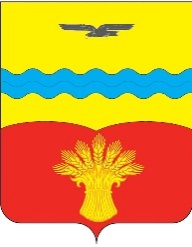 АДМИНИСТРАЦИЯ МУНИЦИПАЛЬНОГО ОБРАЗОВАНИЯПОДОЛЬСКИЙ СЕЛЬСОВЕТ  КрасногвардейскОГО районАоренбургской ОБЛАСТИПОСТАНОВЛЕНИЕ03.02.2022                                                                                                     № 16-пс. ПодольскО подготовке проекта по внесению изменений в Генеральный план муниципального образования Подольский сельсовет Красногвардейского района Оренбургской области.В соответствии статьей 24 Градостроительного кодекса Российской Федерации №190-ФЗ от 29.12.2004 г., статьей 14 Федерального Закона «Об общих принципах организации местного самоуправления в Российской Федерации» №131-ФЗ от 06.10.2003 г., решения Совета депутатов муниципального образования Подольский сельсовет Красногвардейского района Оренбургской области от 06.08.2021 № 34/2 «Об утверждении Положения о составе, порядке подготовки генерального плана, порядке подготовки изменений и внесение их в генеральный план, порядке подготовки плана реализации генерального плана муниципального образования Подольский сельсовет Красногвардейского района Оренбургской области», исходя из социальных, экономических, экологических и иных факторов, в целях обеспечения устойчивого развития территории муниципального образования Подольский сельсовет Красногвардейского района Оренбургской области, обеспечения учета интересов граждан и их объединений,  на основании заявления ООО «Геопрогресс» о подготовке проекта внесения изменений в Генеральный план муниципального образования Подольский сельсовет  № 49/07 от 03.02.2022:1. Подготовить проект по внесению изменений в Генеральный план муниципального образования Подольский сельсовет Красногвардейского района Оренбургской области.2. Определить срок подготовки предложений по внесению изменений в схему территориального планирования муниципального образования Красногвардейский район Оренбургской области от 01 января 2022 года.  3.  Финансирование  работ  по внесению изменений в Генеральный план муниципального образования Подольский сельсовет Красногвардейского района Оренбургской области  определить  за  счет  заявителя. 4.  Установить, что настоящее постановление вступает в силу со дня его подписания и подлежит опубликованию в общественно-политической газете «Красногвардеец».5. Контроль за исполнением настоящего постановления оставляю за собой.Глава сельсовета                                                                               Ю.Л. ГавриловРазослано: в дело, администрации района, отделу архитектуры, прокурору района